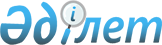 О внесении изменений в некоторые приказы Министерства по инвестициям и развитию Республики Казахстан и Министерства индустрии и инфраструктурного развития Республики КазахстанПриказ и.о. Министра транспорта Республики Казахстан от 15 сентября 2023 года № 1. Зарегистрирован в Министерстве юстиции Республики Казахстан 19 сентября 2023 года № 33423
      ПРИКАЗЫВАЮ:
      1. Утвердить прилагаемый перечень некоторых приказов Министерства по инвестициям и развитию Республики Казахстан и Министерства индустрии и инфраструктурного развития Республики Казахстан, в которые вносятся изменения.
      2. Комитету автомобильных дорог Министерства транспорта Республики Казахстан в установленном законодательном порядке обеспечить:
      1) государственную регистрацию настоящего приказа в Министерстве юстиции Республики Казахстан;
      2) размещение настоящего приказа на интернет-ресурсе Министерства транспорта Республики Казахстан.
      3. Контроль за исполнением настоящего приказа возложить на курирующего вице-министра транспорта Республики Казахстан.
      4. Настоящий приказ вводится в действие по истечении десяти календарных дней после дня его первого официального опубликования.
      "СОГЛАСОВАН"Министерство финансовРеспублики Казахстан
      "СОГЛАСОВАН"Министерство внутренних делРеспублики Казахстан Перечень некоторых приказов Министерства по инвестициям и развитию Республики Казахстан и Министерства индустрии и инфраструктурного развития Республики Казахстан, в которые вносятся изменения
      1. В приказе исполняющего обязанности Министра по инвестициям и развитию Республики Казахстан от 26 марта 2015 года № 317 "Об использовании автомобильной дороги (участка) общего пользования республиканского значения на платной основе" (зарегистрирован в Реестре государственной регистрации нормативных правовых актов за № 11144):
      приложение 3 изложить в новой редакции согласно приложению 1 к настоящему перечню.
      2. В приказе Министра по инвестициям и развитию Республики Казахстан от 24 декабря 2018 года № 902 "Об использовании автомобильной дороги (участка) общего пользования республиканского значения на платной основе" (зарегистрирован в Реестре государственной регистрации нормативных правовых актов за № 18071):
      приложение 2 изложить в новой редакции согласно приложению 2 к настоящему перечню.
      3. В приказе Министра по инвестициям и развитию Республики Казахстан от 24 декабря 2018 года № 903 "Об использовании автомобильной дороги (участка) общего пользования республиканского значения на платной основе" (зарегистрирован в Реестре государственной регистрации нормативных правовых актов за № 18072):
      приложение 2 изложить в новой редакции согласно приложению 3 к настоящему перечню.
      4. В приказе Министра по инвестициям и развитию Республики Казахстан от 24 декабря 2018 года № 904 "Об использовании автомобильной дороги (участка) общего пользования республиканского значения на платной основе" (зарегистрирован в Реестре государственной регистрации нормативных правовых актов за № 18073):
      приложение 2 изложить в новой редакции согласно приложению 4 к настоящему перечню.
      5. В приказе исполняющего обязанности Министра индустрии и инфраструктурного развития Республики Казахстан от 10 ноября 2021 года № 581 "Об использовании участка автомобильной дороги республиканского значения Тараз – Кайнар на платной основе" (зарегистрирован в Реестре государственной регистрации нормативных правовых актов за № 25114):
      приложение 2 изложить в новой редакции согласно приложению 5 к настоящему перечню.
      6. В приказе исполняющего обязанности Министра индустрии и инфраструктурного развития Республики Казахстан от 10 ноября 2021 года № 582 "Об использовании участка автомобильной дороги республиканского значения Шымкент – Кызылорда на платной основе" (зарегистрирован в Реестре государственной регистрации нормативных правовых актов за № 25113):
      приложение 2 изложить в новой редакции согласно приложению 6 к настоящему перечню.
      7. В приказе исполняющего обязанности Министра индустрии и инфраструктурного развития Республики Казахстан от 10 ноября 2021 года № 583 "Об использовании участка автомобильной дороги республиканского значения Щучинск – Кокшетау на платной основе" (зарегистрирован в Реестре государственной регистрации нормативных правовых актов за № 25112):
      приложение 2 изложить в новой редакции согласно приложению 7 к настоящему перечню.
      8. В приказе исполняющего обязанности Министра индустрии и инфраструктурного развития Республики Казахстан от 10 ноября 2021 года № 584 "Об использовании участка автомобильной дороги республиканского значения Астана – Павлодар на платной основе" (зарегистрирован в Реестре государственной регистрации нормативных правовых актов за № 25108):
      приложение 2 изложить в новой редакции согласно приложению 8 к настоящему перечню.
      9. В приказе исполняющего обязанности Министра индустрии и инфраструктурного развития Республики Казахстан от 10 ноября 2021 года № 585 "Об использовании участка автомобильной дороги республиканского значения Шымкент – Тараз на платной основе" (зарегистрирован в Реестре государственной регистрации нормативных правовых актов за № 25110):
      приложение 2 изложить в новой редакции согласно приложению 9 к настоящему перечню.
      10. В приказе исполняющего обязанности Министра индустрии и инфраструктурного развития Республики Казахстан от 10 ноября 2021 года № 586 "Об использовании участка автомобильной дороги республиканского значения Конаев – Талдыкорган на платной основе" (зарегистрирован в Реестре государственной регистрации нормативных правовых актов за № 25109):
      приложение 2 изложить в новой редакции согласно приложению 10 к настоящему перечню.
      11. В приказе исполняющего обязанности Министра индустрии и инфраструктурного развития Республики Казахстан от 10 ноября 2021 года № 587 "Об использовании участка автомобильной дороги республиканского значения Шымкент – граница Республики Узбекистан (на Ташкент) на платной основе" (зарегистрирован в Реестре государственной регистрации нормативных правовых актов за № 25111):
      приложение 2 изложить в новой редакции согласно приложению 11 к настоящему перечню. Ставки платы за проезд по платной автомобильной дороге (участку)
      Участок "Астана – Щучинск" км 18 + 772 – км 230 + 250 автомобильной дороги общего пользования республиканского значения I-а категории "Астана – Петропавловск, через Кокшетау":
      месячный расчетный показатель (далее - МРП)
      1) абонентская плата - плата за проезд по платным участкам, установленная уполномоченным государственным органом в области автомобильных дорог, на определенный период времени для местных автотранспортных средств, зарегистрированных в населенных пунктах, прилегающих к платному участку при перемещении за пределами одного района в виде абонемента сроком на месяц или на год;
      2) абонентская плата устанавливается для местного автотранспорта в зависимости от типа автотранспортного средства и грузоподъемности. Предусматриваются следующие виды абонементов:
      на месяц (30 календарных дней):
      на год (365 календарных дней):
      3) зона – отрезок дороги платного участка, имеющий свою протяженность и определенную ставку платы за проезд в зависимости от грузоподъемности и типа автотранспортного средства;
      4) предварительная оплата – денежные средства, зачисленные пользователем на лицевой счет или на счет государственного регистрационного номерного знака автотранспортного средства до въезда на платный участок, сумма, которой достаточна для оплаты проезда;
      5) местный автотранспорт – автотранспортное средство, зарегистрированный в установленном порядке на административно-территориальной единице (район области), прилегающей к платному участку при перемещении за пределами одного района. Ставки платы за проезд по платной автомобильной дороге (участку)
      Участок "Астана – Темиртау" км 1291 + 335 – км 1425 + 422 автомобильной дороги общего пользования республиканского значения I-а категории "граница Российской Федерации (на Екатеринбург) – Алматы", через Костанай, Астана, Караганда:
      месячный расчетный показатель (далее - МРП)
      1) абонентская плата - плата за проезд по платным участкам, установленная уполномоченным государственным органом в области автомобильных дорог, на определенный период времени для местных автотранспортных средств, зарегистрированных в населенных пунктах, прилегающих к платному участку при перемещении за пределами одного района в виде абонемента сроком на месяц или на год;
      2) абонентская плата устанавливается для местного автотранспорта в зависимости от типа автотранспортного средства и грузоподъемности. Предусматриваются следующие виды абонементов:
      на месяц (30 календарных дней):
      на год (365 календарных дней):
      3) зона – отрезок дороги платного участка, имеющий свою протяженность и определенную ставку платы за проезд в зависимости от грузоподъемности и типа автотранспортного средства;
      4) предварительная оплата – денежные средства, зачисленные пользователем на лицевой счет или на счет государственного регистрационного номерного знака автотранспортного средства до въезда на платный участок, сумма, которой достаточна для оплаты проезда;
      5) местный автотранспорт – автотранспортное средство, зарегистрированный в установленном порядке на административно-территориальной единице (район области), прилегающей к платному участку при перемещении за пределами одного района. Ставки платы за проезд по платной автомобильной дороге (участку)
      Участок "Алматы – Хоргос" км 25 + 800 – км 320 + 800 автомобильной дороги общего пользования республиканского значения I-б категории "Алматы – Шелек – Хоргос":
      месячный расчетный показатель (далее - МРП)
      1) абонентская плата - плата за проезд по платным участкам, установленная уполномоченным государственным органом в области автомобильных дорог, на определенный период времени для местных автотранспортных средств, зарегистрированных в населенных пунктах, прилегающих к платному участку при перемещении за пределами одного района в виде абонемента сроком на месяц или на год;
      2) абонентская плата устанавливается для местного автотранспорта в зависимости от типа автотранспортного средства и грузоподъемности. Предусматриваются следующие виды абонементов:
      на месяц (30 календарных дней):
      на год (365 календарных дней):
      3) зона – отрезок дороги платного участка, имеющий свою протяженность и определенную ставку платы за проезд в зависимости от грузоподъемности и типа автотранспортного средства;
      4) предварительная оплата – денежные средства, зачисленные пользователем на лицевой счет или на счет государственного регистрационного номерного знака автотранспортного средства до въезда на платный участок, сумма, которой достаточна для оплаты проезда;
      5) местный автотранспорт – автотранспортное средство, зарегистрированный в установленном порядке на административно-территориальной единице (район области), прилегающей к платному участку при перемещении за пределами одного района. Ставки платы за проезд по платной автомобильной дороге (участку)
      Участок "Алматы – Конаев" км 25 + 045 – км 67 + 000 автомобильной дороги общего пользования республиканского значения I-а категории "Алматы – Усть-Каменогорск (с обходом Сарканд, Аягоз и подъездом к перевалу Мукры)":
      месячный расчетный показатель (далее - МРП)
      1) абонентская плата - плата за проезд по платным участкам, установленная уполномоченным государственным органом в области автомобильных дорог, на определенный период времени для местных автотранспортных средств, зарегистрированных в населенных пунктах, прилегающих к платному участку при перемещении за пределами одного района в виде абонемента сроком на месяц или на год;
      2) абонентская плата устанавливается для местного автотранспорта в зависимости от типа автотранспортного средства и грузоподъемности. Предусматриваются следующие виды абонементов:
      на месяц (30 календарных дней):
      на год (365 календарных дней):
      3) зона – отрезок дороги платного участка, имеющий свою протяженность и определенную ставку платы за проезд в зависимости от грузоподъемности и типа автотранспортного средства;
      4) предварительная оплата – денежные средства, зачисленные пользователем на лицевой счет или на счет государственного регистрационного номерного знака автотранспортного средства до въезда на платный участок, сумма, которой достаточна для оплаты проезда;
      5) местный автотранспорт – автотранспортное средство, зарегистрированный в установленном порядке на административно-территориальной единице (район области), прилегающей к платному участку при перемещении за пределами одного района. Ставки платы за проезд по платной автомобильной дороге (участку)
      Участок "Тараз – Кайнар" км 238 – 475+525 автомобильной дороги общего пользования республиканского значения I-б категории "Алматы – Ташкент – Термез":
      месячный расчетный показатель (далее - МРП)
      1) абонентская плата - плата за проезд по платным участкам, установленная уполномоченным государственным органом в области автомобильных дорог, на определенный период времени для местных автотранспортных средств, зарегистрированных в населенных пунктах, прилегающих к платному участку при перемещении за пределами одного района в виде абонемента сроком на месяц или на год;
      2) абонентская плата устанавливается для местного автотранспорта в зависимости от типа автотранспортного средства и грузоподъемности. Предусматриваются следующие виды абонементов:
      на месяц (30 календарных дней):
      на год (365 календарных дней):
      3) зона – отрезок дороги платного участка, имеющий свою протяженность и определенную ставку платы за проезд в зависимости от грузоподъемности и типа автотранспортного средства;
      4) предварительная оплата – денежные средства, зачисленные пользователем на лицевой счет или на счет государственного регистрационного номерного знака автотранспортного средства до въезда на платный участок, сумма, которой достаточна для оплаты проезда;
      5) местный автотранспорт – автотранспортное средство, зарегистрированный в установленном порядке на административно-территориальной единице (район области), прилегающей к платному участку при перемещении за пределами одного района. Ставки платы за проезд по платной автомобильной дороге (участку)
      Участок "Шымкент – Кызылорда" км 2252+000 – км 1805+500 автомобильной дороги общего пользования республиканского значения I-б категории "граница Росcийской Федерации (на Самару) – Шымкент":
      месячный расчетный показатель (далее - МРП)
      1) абонентская плата - плата за проезд по платным участкам, установленная уполномоченным государственным органом в области автомобильных дорог, на определенный период времени для местных автотранспортных средств, зарегистрированных в населенных пунктах, прилегающих к платному участку при перемещении за пределами одного района в виде абонемента сроком на месяц или на год;
      2) абонентская плата устанавливается для местного автотранспорта в зависимости от типа автотранспортного средства и грузоподъемности. Предусматриваются следующие виды абонементов:
      на месяц (30 календарных дней):
      на год (365 календарных дней):
      3) зона – отрезок дороги платного участка, имеющий свою протяженность и определенную ставку платы за проезд в зависимости от грузоподъемности и типа автотранспортного средства;
      4) предварительная оплата – денежные средства, зачисленные пользователем на лицевой счет или на счет государственного регистрационного номерного знака автотранспортного средства до въезда на платный участок, сумма, которой достаточна для оплаты проезда;
      5) местный автотранспорт – автотранспортное средство, зарегистрированный в установленном порядке на административно-территориальной единице (район области), прилегающей к платному участку при перемещении за пределами одного района. Ставки платы за проезд по платной автомобильной дороге (участку)
      Участок "Щучинск – Кокшетау" км 230+250 – км 291+000 автомобильной дороги общего пользования республиканского значения I-б категории "Астана – Петропавловск", через Кокшетау:
      месячный расчетный показатель (далее - МРП)
      1) абонентская плата - плата за проезд по платным участкам, установленная уполномоченным государственным органом в области автомобильных дорог, на определенный период времени для местных автотранспортных средств, зарегистрированных в населенных пунктах, прилегающих к платному участку при перемещении за пределами одного района в виде абонемента сроком на месяц или на год;
      2) абонентская плата устанавливается для местного автотранспорта в зависимости от типа автотранспортного средства и грузоподъемности. Предусматриваются следующие виды абонементов:
      на месяц (30 календарных дней):
      на год (365 календарных дней):
      3) зона – отрезок дороги платного участка, имеющий свою протяженность и определенную ставку платы за проезд в зависимости от грузоподъемности и типа автотранспортного средства;
      4) предварительная оплата – денежные средства, зачисленные пользователем на лицевой счет или на счет государственного регистрационного номерного знака автотранспортного средства до въезда на платный участок, сумма, которой достаточна для оплаты проезда;
      5) местный автотранспорт – автотранспортное средство, зарегистрированный в установленном порядке на административно-территориальной единице (район области), прилегающей к платному участку при перемещении за пределами одного района. Ставки платы за проезд по платной автомобильной дороге (участку)
      Участок "Астана – Павлодар" км 16+000 – км 1367+000 автомобильной дороги общего пользования республиканского значения I-а категории "Астана – Ерейментау – Шидерты", автомобильной дороги общего пользования республиканского значения I-а категории "Кызылорда – Павлодар – Успенка – граница Российской Федерации":
      месячный расчетный показатель (далее - МРП)
      1) абонентская плата - плата за проезд по платным участкам, установленная уполномоченным государственным органом в области автомобильных дорог, на определенный период времени для местных автотранспортных средств, зарегистрированных в населенных пунктах, прилегающих к платному участку при перемещении за пределами одного района в виде абонемента сроком на месяц или на год;
      2) абонентская плата устанавливается для местного автотранспорта в зависимости от типа автотранспортного средства и грузоподъемности. Предусматриваются следующие виды абонементов:
      на месяц (30 календарных дней):
      на год (365 календарных дней):
      3) зона – отрезок дороги платного участка, имеющий свою протяженность и определенную ставку платы за проезд в зависимости от грузоподъемности и типа автотранспортного средства;
      4) предварительная оплата – денежные средства, зачисленные пользователем на лицевой счет или на счет государственного регистрационного номерного знака автотранспортного средства до въезда на платный участок, сумма, которой достаточна для оплаты проезда;
      5) местный автотранспорт – автотранспортное средство, зарегистрированный в установленном порядке на административно-территориальной единице (район области), прилегающей к платному участку при перемещении за пределами одного района. Ставки платы за проезд по платной автомобильной дороге (участку)
      Участок "Шымкент – Тараз" км 674+000 – км 534+700 автомобильной дороги общего пользования республиканского значения І-б категории "граница Республики Узбекистан (на Ташкент) – Шымкент – Тараз – Алматы – Хоргос через Кокпек, Коктал, Кайнар (с подъездами к границе Республики Казахстан и обходами Тараз, Кулан, перевал Кордай)":
      месячный расчетный показатель (далее - МРП)
      1) абонентская плата - плата за проезд по платным участкам, установленная уполномоченным государственным органом в области автомобильных дорог, на определенный период времени для местных автотранспортных средств, зарегистрированных в населенных пунктах, прилегающих к платному участку при перемещении за пределами одного района в виде абонемента сроком на месяц или на год;
      2) абонентская плата устанавливается для местного автотранспорта в зависимости от типа автотранспортного средства и грузоподъемности. Предусматриваются следующие виды абонементов:
      на месяц (30 календарных дней):
      на год (365 календарных дней):
      3) зона – отрезок дороги платного участка, имеющий свою протяженность и определенную ставку платы за проезд в зависимости от грузоподъемности и типа автотранспортного средства;
      4) предварительная оплата – денежные средства, зачисленные пользователем на лицевой счет или на счет государственного регистрационного номерного знака автотранспортного средства до въезда на платный участок, сумма, которой достаточна для оплаты проезда;
      5) местный автотранспорт – автотранспортное средство, зарегистрированный в установленном порядке на административно-территориальной единице (район области), прилегающей к платному участку при перемещении за пределами одного района. Ставки платы за проезд по платной автомобильной дороге (участку)
      Участок "Конаев – Талдыкорган" км 67+000 – км 253+000 автомобильной дороги общего пользования республиканского значения І-б категории "Алматы - Усть-Каменогорск - Шемонаиха - граница Российской Федераций (с обходом Сарканд, Аягоз и подъездом к перевалу Мукры)":
      месячный расчетный показатель (далее - МРП)
      1) абонемент - стимулирование пользователей платных автомобильных дорог (участков) на предоставление права вносить фиксированную стоимость оплаты за проезд автотранспортных средств по платным участкам автомобильных дорог на определенный период времени, которые зарегистрированы в установленном порядке на административно-территориальной единице (район области), прилегающей к платной автомобильной дороге (участку) общего пользования республиканского значения при перемещении в пределах одного платного участка;
      2) абонентская плата устанавливается для местного автотранспорта в зависимости от типа автотранспортного средства и грузоподъемности. Предусматриваются следующие виды абонементов:
      на месяц (30 календарных дней):
      на год (365 календарных дней):
      3) зона – отрезок дороги платного участка, имеющий свою протяженность и определенную ставку платы за проезд в зависимости от грузоподъемности и типа автотранспортного средства;
      4) предварительная оплата – денежные средства, зачисленные пользователем на лицевой счет или на счет государственного регистрационного номерного знака автотранспортного средства до въезда на платный участок, сумма, которой достаточна для оплаты проезда;
      5) местный автотранспорт – автотранспортное средство, зарегистрированный в установленном порядке на административно-территориальной единице (район области), прилегающей к платному участку при перемещении за пределами одного района. Ставки платы за проезд по платной автомобильной дороге (участку)
      Участок "Шымкент – граница Узбекистана (на Ташкент)" км 719 + 000 – км 803 + 000 автомобильной дороги общего пользования республиканского значения I-б категории "граница Республики Узбекистан (на Ташкент) – Шымкент – Тараз – Алматы- Хоргос через Кокпек, Коктал, Кайнар (с подъездами к границе Республики Казахстан и обходами Тараз, Кулан, перевал Кордай)":
      месячный расчетный показатель (далее - МРП)
      1) абонентская плата - плата за проезд по платным участкам, установленная уполномоченным государственным органом в области автомобильных дорог, на определенный период времени для местных автотранспортных средств, зарегистрированных в населенных пунктах, прилегающих к платному участку при перемещении за пределами одного района в виде абонемента сроком на месяц или на год;
      2) абонентская плата устанавливается для местного автотранспорта в зависимости от типа автотранспортного средства и грузоподъемности. Предусматриваются следующие виды абонементов:
      на месяц (30 календарных дней):
      на год (365 календарных дней):
      3) зона – отрезок дороги платного участка, имеющий свою протяженность и определенную ставку платы за проезд в зависимости от грузоподъемности и типа автотранспортного средства;
      4) предварительная оплата – денежные средства, зачисленные пользователем на лицевой счет или на счет государственного регистрационного номерного знака автотранспортного средства до въезда на платный участок, сумма, которой достаточна для оплаты проезда;
      5) местный автотранспорт – автотранспортное средство, зарегистрированный в установленном порядке на административно-территориальной единице (район области), прилегающей к платному участку при перемещении за пределами одного района.
					© 2012. РГП на ПХВ «Институт законодательства и правовой информации Республики Казахстан» Министерства юстиции Республики Казахстан
				
      исполняющий обязанностиМинистра транспортаРеспублики Казахстан

Т. Ластаев
Утвержден приказомПриложение 1 к перечнюПриложение 3 к приказу
исполняющего обязанности
Министра по инвестициям
и развитию
Республики Казахстан
от 26 марта 2015 года № 317
№ п/п
Зоны
Легковые
Автобусы до 16 мест и грузовые автомобили грузоподъемностью до 2,5 тонны (далее - т)
Автобусы до 32 мест и грузовые автомобили грузоподъемностью до 5,5 т
Автобусы свыше 32 мест и грузовые автомобили грузоподъемностью автопоезда до 10 т
Грузовые автомобили грузоподъемностью от 10 т до 15 т
Грузовые автомобили грузоподъемностью свыше 15 т, в том числе с прицепам, седельные тягачи
1
2
3
4
5
6
7
8
1
ШортандыКм 19 – 83
(64 км)
0,0209
0,1078
0,2261
0,3304
0,4522
0,5217
2
АккольКм 83 – 109
(26 км)
0,0174
0,0870
0,1739
0,2609
0,3478
0,4348
3
БуландыКм 109 – 146
(37 км)
0,0070
0,0348
0,0765
0,1113
0,1530
0,2087
4
Биржан салКм 146 – 206(60 км)
0,0174
0,0730
0,1600
0,2365
0,3200
0,4348
5
БурабайКм 206 – 230,5(24,5 км)
0,0070
0,0452
0,0939
0,1391
0,1878
0,2087
6
Итого за весь маршрут в одном направлении (211,5 км)
0,0696
0,3478
0,7304
1,0783
1,4609
1,8087
Тип автотранспортного средства
Длялегковых
Дляавтобусов до 16 мест и грузовые автомобили грузоподъемностью до 2,5 тонны (далее - т)
Дляавтобусов до 32 мест и грузовые автомобили грузоподъемностью до 5,5 т
Дляавтобусов свыше 32 мест и грузовые автомобили грузоподъемностью автопоезда до 10 т
Длягрузовых автомобили грузоподъемностью от 10 т до 15 т
Для грузовых автомобили грузоподъемностью свыше 15 т, в том числе с прицепами, седельные тягачи
1
2
3
4
5
6
7
Стоимость абонентской платы
не предусмотрен
2 МРП
4 МРП
6 МРП
8 МРП
10 МРП
Тип автотранспортного средства
Длялегковых
ДляАвтобусов до 16 мест и грузовые автомобили грузоподъемностью до 2,5 т
ДляАвтобусов до 32 мест и грузовые автомобили грузоподъемностью до 5,5 т
ДляАвтобусов свыше 32 мест и грузовые автомобили грузоподъемностью автопоезда до 10 т
для Грузовых автомобилей грузоподъемностью от 10 т до 15 т
для Грузовых автомобилей грузоподъемностью свыше 15 т, в том числе с прицепами, седельные тягачи
1
2
3
4
5
6
7
Стоимость абонентской платы
1 МРП
20 МРП
40 МРП
60 МРП
80 МРП
100 МРППриложение 2 к перечнюПриложение 2 к приказу
Министра по инвестициям
и развитию
Республики Казахстан
от 24 декабря 2018 года № 902
№ п/п
Зоны
Легковые
Автобусы до 16 мест и грузовые автомобили грузоподъемностью до 2,5 тонны (далее - т)
Автобусы до 32 мест и грузовые автомобили грузоподъемностью до 5,5 т
Автобусы свыше 32 мест и грузовые автомобили грузоподъемностью автопоезда до 10 т
Грузовые автомобили грузоподъемностью от 10 т до 15 т
Грузовые автомобили грузоподъемностью свыше 15 т, в том числе с прицепам, седельные тягачи
1
2
3
4
5
6
7
8
1
Аршалы км 1291+335-1327+920 (36,585 км)
0,0174
0,0661
0,1287
0,1913
0,2574
0,3165
2
Анар км 1327+920+-1354+700(26,780 км)
0,0139
0,0487
0,0939
0,1391
0,1878
0,2330
3
Ошаганды км 1354+700-1402+685 (47,985 км)
0,0209
0,0835
0,1670
0,2435
0,3339
0,4174
4
Темиртау км 1402+685-1425+422 (22,737 км)
0,0174
0,0452
0,0800
0,1217
0,1600
0,1983
Итого за весь маршрут в одном направлении (134,087 км)
0,0696
0,2435
0,4696
0,6957
0,9391
1,1652
Тип автотранспортного средства
Длялегковых
Дляавтобусов до 16 мест и грузовые автомобили грузоподъемностью до 2,5 тонны (далее - т)
Дляавтобусов до 32 мест и грузовые автомобили грузоподъемностью до 5,5 т
Дляавтобусов свыше 32 мест и грузовые автомобили грузоподъемностью автопоезда до 10 т
Длягрузовых автомобили грузоподъемностью от 10 т до 15 т
Для грузовых автомобили грузоподъемностью свыше 15 т, в том числе с прицепами, седельные тягачи
1
2
3
4
5
6
7
Стоимость абонентской платы
не предусмотрен
2 МРП
4 МРП
6 МРП
8 МРП
10 МРП
Тип автотранспортного средства
Длялегковых
ДляАвтобусов до 16 мест и грузовые автомобили грузоподъемностью до 2,5 т
ДляАвтобусов до 32 мест и грузовые автомобили грузоподъемностью до 5,5 т
ДляАвтобусов свыше 32 мест и грузовые автомобили грузоподъемностью автопоезда до 10 т
для Грузовых автомобилей грузоподъемностью от 10 т до 15 т
для Грузовых автомобилей грузоподъемностью свыше 15 т, в том числе с прицепами, седельные тягачи
1
2
3
4
5
6
7
Стоимость абонентской платы
1 МРП
20 МРП
40 МРП
60 МРП
80 МРП
100 МРППриложение 3 к перечнюПриложение 2 к приказу
Министра по инвестициям
и развитию
Республики Казахстан
от 24 декабря 2018 года № 903
№ п/п
Зоны
Легковые
Автобусы до 16 мест и грузовые автомобили грузоподъемностью до 2,5 тонны (далее - т)
Автобусы до 32 мест и грузовые автомобили грузоподъемностью до 5,5 т
Автобусы свыше 32 мест и грузовые автомобили грузоподъемностью автопоезда до 10 т
Грузовые автомобили грузоподъемностью от 10 т до 15 т
Грузовые автомобили грузоподъемностью свыше 15 т, в том числе с прицепам, седельные тягачи
1
2
3
4
5
6
7
8
1
Байсерке км 25+800 – 38+200 (12,4 км)
0,0070
0,0243
0,0417
0,0626
0,0870
0,1043
2
Балтабай км 38+200 – 120+700 (82,5 км)
0,0278
0,1461
0,2887
0,4278
0,5739
0,7165
3
Шелек км 120+700– 204+650 (83,9 км)
0,0278
0,1461
0,2922
0,4348
0,5843
0,7270
4
Уйгур км 204+650 – 254+900 (50,2 км)
0,0174
0,0904
0,1739
0,2609
0,3478
0,4348
5
Панфилов км 254+900 – 320+800 (66 км)
0,0243
0,1148
0,2296
0,3443
0,4591
0,5739
Итого за весь маршрут в одном направлении (295 км)
0,1043
0,5217
1,0261
1,5304
2,0522
2,5565
Тип автотранспортного средства
Длялегковых
Дляавтобусов до 16 мест и грузовые автомобили грузоподъемностью до 2,5 тонны (далее - т)
Дляавтобусов до 32 мест и грузовые автомобили грузоподъемностью до 5,5 т
Дляавтобусов свыше 32 мест и грузовые автомобили грузоподъемностью автопоезда до 10 т
Длягрузовых автомобили грузоподъемностью от 10 т до 15 т
Для грузовых автомобили грузоподъемностью свыше 15 т, в том числе с прицепами, седельные тягачи
1
2
3
4
5
6
7
Стоимость абонентской платы
не предусмотрен
2 МРП
4 МРП
6 МРП
8 МРП
10 МРП
Тип автотранспортного средства
Длялегковых
для Автобусов до 16 мест и грузовые автомобили грузоподъемностью до 2,5 т
для Автобусов до 32 мест и грузовые автомобили грузоподъемностью до 5,5 т
для Автобусов свыше 32 мест и грузовые автомобили грузоподъемностью автопоезда до 10 т
для Грузовых автомобилей грузоподъемностью от 10 т до 15 т
для Грузовых автомобилей грузоподъемностью свыше 15 т, в том числе с прицепами, седельные тягачи
1
2
3
4
5
6
7
Стоимость абонентской платы
1 МРП
20 МРП
40 МРП
60 МРП
80 МРП
100 МРППриложение 4 к перечнюПриложение 2 к приказу
Министра по инвестициям
и развитию
Республики Казахстан
от 24 декабря 2018 года № 904
№ п/п
Зоны
Легковые
Автобусы до 16 мест и грузовые автомобили грузоподъемностью до 2,5 тонны (далее - т)
Автобусы до 32 мест и грузовые автомобили грузоподъемностью до 5,5 т
Автобусы свыше 32 мест и грузовые автомобили грузоподъемностью автопоезда до 10 т
Грузовые автомобили грузоподъемностью от 10 т до 15 т
Грузовые автомобили грузоподъемностью свыше 15 т, в том числе с прицепам, седельные тягачи
1
2
3
4
5
6
7
8
1
Заречное км 25+045-67 (41,955 км)
0,0348
0,0696
0,1391
0,2087
0,2783
0,3478
Итого за весь маршрут в одном направлении (41,955 км)
0,0348
0,0696
0,1391
0,2087
0,2783
0,3478
Тип автотранспортного средства
Длялегковых
Дляавтобусов до 16 мест и грузовые автомобили грузоподъемностью до 2,5 тонны (далее - т)
Дляавтобусов до 32 мест и грузовые автомобили грузоподъемностью до 5,5 т
Дляавтобусов свыше 32 мест и грузовые автомобили грузоподъемностью автопоезда до 10 т
Длягрузовых автомобили грузоподъемностью от 10 т до 15 т
Для грузовых автомобили грузоподъемностью свыше 15 т, в том числе с прицепами, седельные тягачи
1
2
3
4
5
6
7
Стоимость абонентской платы
не предусмотрен
2 МРП
4 МРП
6 МРП
8 МРП
10 МРП
Тип автотранспортного средства
Длялегковых
для Автобусов до 16 мест и грузовые автомобили грузоподъемностью до 2,5 т
для Автобусов до 32 мест и грузовые автомобили грузоподъемностью до 5,5 т
для Автобусов свыше 32 мест и грузовые автомобили грузоподъемностью автопоезда до 10 т
для Грузовых автомобилей грузоподъемностью от 10 т до 15 т
для Грузовых автомобилей грузоподъемностью свыше 15 т, в том числе с прицепами, седельные тягачи
1
2
3
4
5
6
7
Стоимость абонентской платы
1 МРП
20 МРП
40 МРП
60 МРП
80 МРП
100 МРППриложение 5 к перечнюПриложение 2 к приказу
исполняющего обязанности
Министра индустрии
и инфраструктурного развития
Республики Казахстан
от 10 ноября 2021 года № 581
№ п/п
Зоны
Легковые автомобили
Автобусы до 16 мест и грузовые автомобили грузоподъемностью до 2,5 тонны (далее - т)
Автобусы до 32 мест и грузовые автомобили грузоподъемностью до 5,5 т
Автобусы свыше 32 мест и грузовые автомобили грузоподъемностью автопоезда до 10 т
Грузовые автомобили грузоподъемностью от 10 т до 15 т
Грузовые автомобили грузоподъемностью свыше 15 т, в том числе с прицепами, седельные тягачи
1
2
3
4
5
6
7
8
1
км 475+525 - 453+550 (21 км 975 метров)
0,0070
0,0383
0,0765
0,1148
0,1530
0,1913
2
км 453+550 - 381+500 (72 км 50 метров)
0,0243
0,1252
0,2504
0,3757
0,5009
0,6261
3
км 381+500 - 352+800 (28 км 700 метров)
0,0104
0,0487
0,1009
0,1496
0,1983
0,2504
4
км 352+800 - 238+000 (114 км 800 метров)
0,0417
0,1983
0,4000
0,5983
0,8000
0,9983
5
Итого за весь маршрут в одном направлении (237 км 525 метров)
0,0835
0,4104
0,8278
1,2383
1,6522
2,0661
Тип автотранспортного средства
Длялегковых
Дляавтобусов до 16 мест и грузовые автомобили грузоподъемностью до 2,5 тонны (далее - т)
Дляавтобусов до 32 мест и грузовые автомобили грузоподъемностью до 5,5 т
Дляавтобусов свыше 32 мест и грузовые автомобили грузоподъемностью автопоезда до 10 т
Длягрузовых автомобили грузоподъемностью от 10 т до 15 т
Для грузовых автомобили грузоподъемностью свыше 15 т, в том числе с прицепами, седельные тягачи
1
2
3
4
5
6
7
Стоимость абонентской платы
не предусмотрен
2 МРП
4 МРП
6 МРП
8 МРП
10 МРП
Тип автотранспортного средства
Длялегковых
для Автобусов до 16 мест и грузовые автомобили грузоподъемностью до 2,5 т
для Автобусов до 32 мест и грузовые автомобили грузоподъемностью до 5,5 т
для Автобусов свыше 32 мест и грузовые автомобили грузоподъемностью автопоезда до 10 т
для Грузовых автомобилей грузоподъемностью от 10 т до 15 т
для Грузовых автомобилей грузоподъемностью свыше 15 т, в том числе с прицепами, седельные тягачи
1
2
3
4
5
6
7
Стоимость абонентской платы
1 МРП
20 МРП
40 МРП
60 МРП
80 МРП
100 МРППриложение 6 к перечнюПриложение 2 к приказу
исполняющего обязанности
Министра индустрии
и инфраструктурного развития
Республики Казахстан
от 10 ноября 2021 года № 582
№ п/п
Зоны
Легковой транспорт
Автобусы до 16 мест и грузовые автомобили грузоподъемностью до 2,5 тонны (далее - т)
Автобусы до 32 мест и грузовые автомобили грузоподъемностью до 5,5 т
Автобусы свыше 32 мест и грузовые автомобили грузоподъемностью автопоезда до 10 т
Грузовые автомобили грузоподъемностью от 10 т до 15 т
Грузовые автомобили грузоподъемностью свыше 15 т, в том числе с прицепам, седельные тягачи
1
2
3
4
5
6
7
8
1
1
2252+000 - 2234+500
(17 км 500 метров)
0,0070
0,0278
0,0591
0,0870
0,1183
0,1461
2
2
км 2234+500 - 2218+750
(15 км 750 метров)
0,0070
0,0243
0,0522
0,0765
0,1043
0,1287
3
3
км 2218+750 - 2184+700
(34 км 50 метров)
0,0104
0,0591
0,1183
0,1774
0,2365
0,2957
4
4
км 2184+700 - 2123+100
(61 км 600 метров)
0,0209
0,1043
0,2122
0,3165
0,4243
0,5287
5
5
км 2123+100 - 2091+400
(31 км 700 метров)
0,0104
0,0522
0,1078
0,1600
0,2157
0,2678
6
6
км 2091+400 - 2056+900
(34 км 500 метров)
0,0104
0,0591
0,1183
0,1774
0,2365
0,2957
7
7
км 2056+900 - 1958+940
(97 км 960 метров)
0,0348
0,1704
0,3409
0,5113
0,6817
0,8522
8
8
км 1958+940 - 1912+990
(45 км 950 метров)
0,0139
0,0800
0,1600
0,2400
0,3200
0,4000
9
9
км 1912+990 - 1825+960
(87 км 30 метров)
0,0313
0,1496
0,3026
0,4522
0,6052
0,7548
10
10
км 1825+960 – 1805+500
(20 км 460 метров)
0,0070
0,0348
0,0696
0,1043
0,1391
0,1739
11
Итого за весь маршрут в одном направлении (446 км 500 метров)
0,1530
0,7617
1,5409
2,3061
3,0817
3,8435
Тип автотранспортного средства
Длялегковых
Дляавтобусов до 16 мест и грузовые автомобили грузоподъемностью до 2,5 тонны (далее - т)
Дляавтобусов до 32 мест и грузовые автомобили грузоподъемностью до 5,5 т
Дляавтобусов свыше 32 мест и грузовые автомобили грузоподъемностью автопоезда до 10 т
Длягрузовых автомобили грузоподъемностью от 10 т до 15 т
Для грузовых автомобили грузоподъемностью свыше 15 т, в том числе с прицепами, седельные тягачи
1
2
3
4
5
6
7
Стоимость абонентской платы
не предусмотрен
2 МРП
4 МРП
6 МРП
8 МРП
10 МРП
Тип автотранспортного средства
Длялегковых
для Автобусов до 16 мест и грузовые автомобили грузоподъемностью до 2,5 т
для Автобусов до 32 мест и грузовые автомобили грузоподъемностью до 5,5 т
для Автобусов свыше 32 мест и грузовые автомобили грузоподъемностью автопоезда до 10 т
для Грузовых автомобилей грузоподъемностью от 10 т до 15 т
для Грузовых автомобилей грузоподъемностью свыше 15 т, в том числе с прицепами, седельные тягачи
1
2
3
4
5
6
7
Стоимость абонентской платы
1 МРП
20 МРП
40 МРП
60 МРП
80 МРП
100 МРППриложение 7 к перечнюПриложение 2 к приказу
исполняющего обязанности
Министра индустрии
и инфраструктурного развития
Республики Казахстан
от 10 ноября 2021 года № 583
№ п/п
Зоны
Легковые
Автобусы до 16 мест и грузовые автомобили грузоподъемностью до 2,5 тонны (далее - т)
Автобусы до 32 мест и грузовые автомобили грузоподъемностью до 5,5 т
Автобусы свыше 32 мест и грузовые автомобили грузоподъемностью автопоезда до 10 т
Грузовые автомобили грузоподъемностью от 10 т до 15 т
Грузовые автомобили грузоподъемностью свыше 15 т, в том числе с прицепами, седельные тягачи
1
2
3
4
5
6
7
8
1
1
км
230+250 – 267 (36 км 750 метров)
0,0139
0,0626
0,1252
0,1878
0,2504
0,3130
2
2
км
267+000 – 291+000
(24 км)
0,0070
0,0417
0,0835
0,1252
0,1670
0,2087
3
Итого за весь участок в одном направлении (60 км 750 метров)
0,0209
0,1043
0,2087
0,3130
0,4174
0,5217
Тип автотранспортного средства
Длялегковых
Для автобусов до 16 мест и грузовые автомобили грузоподъемностью до 2,5 тонны (далее - т)
Для автобусов до 32 мест и грузовые автомобили грузоподъемностью до 5,5 т
Для автобусов свыше 32 мест и грузовые автомобили грузоподъемностью автопоезда до 10 т
Для грузовых автомобили грузоподъемностью от 10 т до 15 т
Для грузовых автомобили грузоподъемностью свыше 15 т, в том числе с прицепами, седельные тягачи
1
2
3
4
5
6
7
Стоимость абонентской платы
не предусмотрен
2 МРП
4 МРП
6 МРП
8 МРП
10 МРП
Тип автотранспортного средства
Длялегковых
для Автобусов до 16 мест и грузовые автомобили грузоподъемностью до 2,5 т
для Автобусов до 32 мест и грузовые автомобили грузоподъемностью до 5,5 т
для Автобусов свыше 32 мест и грузовые автомобили грузоподъемностью автопоезда до 10 т
для Грузовых автомобилей грузоподъемностью от 10 т до 15 т
для Грузовых автомобилей грузоподъемностью свыше 15 т, в том числе с прицепами, седельные тягачи
1
2
3
4
5
6
7
Стоимость абонентской платы
1 МРП
20 МРП
40 МРП
60 МРП
80 МРП
100 МРППриложение 8 к перечнюПриложение 2 к приказу
исполняющего обязанности
Министра индустрии
и инфраструктурного развития
Республики Казахстан
от 10 ноября 2021 года № 584
№ п/п
Зоны
Легковый транспорт
Автобусы до 16 мест и грузовые автомобили грузоподъемностью до 2,5 тонны (далее - т)
Автобусы до 32 мест и грузовые автомобили грузоподъемностью до 5,5 т
Автобусы свыше 32 мест и грузовые автомобили грузоподъемностью автопоезда до 10 т
Грузовые автомобили грузоподъемностью от 10 т до 15 т
Грузовые автомобили грузоподъемностью свыше 15 т, в том числе с прицепами, седельные тягачи
1
2
3
4
5
6
7
8
1
км 16+000 – 35+440 (19 км 440 метров)
0,0070
0,0313
0,0626
0,0974
0,1287
0,1635
2
км 35+440 – 73+275 (37 км 835 метров)
0,0139
0,0661
0,1322
0,1983
0,2643
0,3304
3
км 73+275 – 160+050 (86 км 775 метров)
0,0313
0,1496
0,3026
0,4522
0,6052
0,7548
4
км 160+050 – 198+436 (38 км 386 метров)
0,0139
0,0661
0,1322
0,1983
0,2643
0,3304
5
км 198+436 – 230+000 (31 км 564 метра)
0,0104
0,0557
0,1113
0,1670
0,2226
0,2783
6
км 259+000 – 1262+410 (56 км 410 метров)
0,0209
0,0974
0,1948
0,2922
0,3896
0,4870
7
км 1262+410 – 1306+200 (43 км 790 метров)
0,0139
0,0765
0,1530
0,2296
0,3061
0,3826
8
км 1306+200 – 1367+000 (60 км 800 метров)
0,0209
0,1043
0,2087
0,3130
0,4174
0,5217
9
Итого за весь маршрут в одном направлении (375 км)
0,1322
0,6470
1,2974
1,9478
2,5983
3,2487
Тип автотранспортного средства
Длялегковых
Дляавтобусов до 16 мест и грузовые автомобили грузоподъемностью до 2,5 тонны (далее - т)
Дляавтобусов до 32 мест и грузовые автомобили грузоподъемностью до 5,5 т
Дляавтобусов свыше 32 мест и грузовые автомобили грузоподъемностью автопоезда до 10 т
Длягрузовых автомобили грузоподъемностью от 10 т до 15 т
Для грузовых автомобили грузоподъемностью свыше 15 т, в том числе с прицепами, седельные тягачи
1
2
3
4
5
6
7
Стоимость абонентской платы
не предусмотрен
2 МРП
4 МРП
6 МРП
8 МРП
10 МРП
Тип автотранспортного средства
Длялегковых
для Автобусов до 16 мест и грузовые автомобили грузоподъемностью до 2,5 т
для Автобусов до 32 мест и грузовые автомобили грузоподъемностью до 5,5 т
для Автобусов свыше 32 мест и грузовые автомобили грузоподъемностью автопоезда до 10 т
для Грузовых автомобилей грузоподъемностью от 10 т до 15 т
для Грузовых автомобилей грузоподъемностью свыше 15 т, в том числе с прицепами, седельные тягачи
1
2
3
4
5
6
7
Стоимость абонентской платы
1 МРП
20 МРП
40 МРП
60 МРП
80 МРП
100 МРППриложение 9 к перечнюПриложение 2 к приказу
исполняющего обязанности
Министра индустрии
и инфраструктурного развития
Республики Казахстан
от 10 ноября 2021 года № 585
№ п/п
Зоны
Легковые
Автобусы до 16 мест и грузовые автомобили грузоподъемностью до 2,5 тонны (далее - т)
Автобусы до 32 мест и грузовые автомобили грузоподъемностью до 5,5 т
Автобусы свыше 32 мест и грузовые автомобили грузоподъемностью автопоезда до 10 т
Грузовые автомобили грузоподъемностью от 10 т до 15 т
Грузовые автомобили грузоподъемностью свыше 15 т, в том числе с прицепами, седельные тягачи
1
2
3
4
5
6
7
8
1
км 674+000 - км 653+150 (20 км 850 метров)
0,0070
0,0348
0,0696
0,1043
0,1391
0,1739
2
км 653+150 - км 632+000 (21 км 150 метров)
0,0070
0,0348
0,0730
0,1078
0,1461
0,1809
3
км 593+000 - км 557+000 (36 км)
0,0139
0,0626
0,1252
0,1878
0,2504
0,3130
4
км 546+000 - км 534+700 (11 км 300 метров)
0,0035
0,0174
0,0383
0,0557
0,0765
0,0939
5
Итого за весь маршрут в одном направлении (89 км 300 метров)
0,0313
0,1496
0,3061
0,4557
0,6122
0,7617
Тип автотранспортного средства
Длялегковых
Дляавтобусов до 16 мест и грузовые автомобили грузоподъемностью до 2,5 тонны (далее - т)
Дляавтобусов до 32 мест и грузовые автомобили грузоподъемностью до 5,5 т
Дляавтобусов свыше 32 мест и грузовые автомобили грузоподъемностью автопоезда до 10 т
Длягрузовых автомобили грузоподъемностью от 10 т до 15 т
Для грузовых автомобили грузоподъемностью свыше 15 т, в том числе с прицепами, седельные тягачи
1
2
3
4
5
6
7
Стоимость абонентской платы
не предусмотрен
2 МРП
4 МРП
6 МРП
8 МРП
10 МРП
Тип автотранспортного средства
Длялегковых
для Автобусов до 16 мест и грузовые автомобили грузоподъемностью до 2,5 т
для Автобусов до 32 мест и грузовые автомобили грузоподъемностью до 5,5 т
для Автобусов свыше 32 мест и грузовые автомобили грузоподъемностью автопоезда до 10 т
для Грузовых автомобилей грузоподъемностью от 10 т до 15 т
для Грузовых автомобилей грузоподъемностью свыше 15 т, в том числе с прицепами, седельные тягачи
1
2
3
4
5
6
7
Стоимость абонентской платы
1 МРП
20 МРП
40 МРП
60 МРП
80 МРП
100 МРППриложение 10 к перечнюПриложение 2 к приказу
исполняющего обязанности
Министра индустрии
и инфраструктурного развития
Республики Казахстан
от 10 ноября 2021 года № 586
№ п/п
Зоны
Легковые
Автобусы до 16 мест и грузовые автомобили грузоподъемностью до 2,5 тонны (далее - т)
Автобусы до 32 мест и грузовые автомобили грузоподъемностью до 5,5 т
Автобусы свыше 32 мест и грузовые автомобили грузоподъемностью автопоезда до 10 т
Грузовые автомобили грузоподъемностью от 10 т до 15 т
Грузовые автомобили грузоподъемностью свыше 15 т, в том числе с прицепами, седельные тягачи
1
2
3
4
5
6
7
8
1
км 253+000 - 234+050 (18 км 950 метров)
0,0070
0,0348
0,0661
0,0974
0,1322
0,1635
2
км 234+050 - км 188+300 (45 км 750 метров)
0,0174
0,0800
0,1600
0,2400
0,3200
0,4000
3
км 188+300 - км 122+750 (65 км 550 метров)
0,0209
0,1148
0,2296
0,3409
0,4557
0,5704
4
км 122+750 - км 84+400 (38 км 350 метров)
0,0139
0,0661
0,1322
0,2017
0,2678
0,3339
5
км 84+400 - 67+000 (17 км 400 метров)
0,0070
0,0313
0,0591
0,0904
0,1217
0,1530
6
Итого за весь маршрут в одном направлении (186 км)
0,0661
0,3270
0,6470
0,9704
1,2974
1,6209
Тип автотранспортного средства
Длялегковых
Дляавтобусов до 16 мест и грузовые автомобили грузоподъемностью до 2,5 тонны (далее - т)
Дляавтобусов до 32 мест и грузовые автомобили грузоподъемностью до 5,5 т
Дляавтобусов свыше 32 мест и грузовые автомобили грузоподъемностью автопоезда до 10 т
Длягрузовых автомобили грузоподъемностью от 10 т до 15 т
Для грузовых автомобили грузоподъемностью свыше 15 т, в том числе с прицепами, седельные тягачи
1
2
3
4
5
6
7
Стоимость абонентской платы
не предусмотрен
2 МРП
4 МРП
6 МРП
8 МРП
10 МРП
Тип автотранспортного средства
Длялегковых
для Автобусов до 16 мест и грузовые автомобили грузоподъемностью до 2,5 т
для Автобусов до 32 мест и грузовые автомобили грузоподъемностью до 5,5 т
для Автобусов свыше 32 мест и грузовые автомобили грузоподъемностью автопоезда до 10 т
для Грузовых автомобилей грузоподъемностью от 10 т до 15 т
для Грузовых автомобилей грузоподъемностью свыше 15 т, в том числе с прицепами, седельные тягачи
1
2
3
4
5
6
7
Стоимость абонентской платы
1 МРП
20 МРП
40 МРП
60 МРП
80 МРП
100 МРППриложение 11 к перечнюПриложение 2 к приказу
исполняющего обязанности
Министра индустрии
и инфраструктурного развития
Республики Казахстан
от 10 ноября 2021 года № 587
№ п/п
Зоны
Легковые
Автобусы до 16 мест и грузовые автомобили грузоподъемностью до 2,5 тонны (далее - т)
Автобусы до 32 мест и грузовые автомобили грузоподъемностью до 5,5 т
Автобусы свыше 32 мест и грузовые автомобили грузоподъемностью автопоезда до 10 т
Грузовые автомобили грузоподъемностью от 10 т до 15 т
Грузовые автомобили грузоподъемностью свыше 15 т, в том числе с прицепами, седельные тягачи
1
2
3
4
5
6
7
8
1
км 719+000-км 733+000
(14 км)
0,0070
0,0243
0,0487
0,0730
0,0974
0,1217
2
км 733+000-км 762+900
(29 км 900 метров)
0,0104
0,0522
0,1043
0,1565
0,2087
0,2609
3
км 762+900-км 803+000
(40 км 100 метров)
0,0139
0,0696
0,1391
0,2087
0,2783
0,3478
4
Итого за весь маршрут в одном направлении (84 км)
0,0313
0,1461
0,2922
0,4383
0,5843
0,7304
Тип автотранспортного средства
Длялегковых
Дляавтобусов до 16 мест и грузовые автомобили грузоподъемностью до 2,5 тонны (далее - т)
Дляавтобусов до 32 мест и грузовые автомобили грузоподъемностью до 5,5 т
Дляавтобусов свыше 32 мест и грузовые автомобили грузоподъемностью автопоезда до 10 т
Длягрузовых автомобили грузоподъемностью от 10 т до 15 т
Для грузовых автомобили грузоподъемностью свыше 15 т, в том числе с прицепами, седельные тягачи
1
2
3
4
5
6
7
Стоимость абонентской платы
не предусмотрен
2 МРП
4 МРП
6 МРП
8 МРП
10 МРП
Тип автотранспортного средства
Длялегковых
для Автобусов до 16 мест и грузовые автомобили грузоподъемностью до 2,5 т
для Автобусов до 32 мест и грузовые автомобили грузоподъемностью до 5,5 т
для Автобусов свыше 32 мест и грузовые автомобили грузоподъемностью автопоезда до 10 т
для Грузовых автомобилей грузоподъемностью от 10 т до 15 т
для Грузовых автомобилей грузоподъемностью свыше 15 т, в том числе с прицепами, седельные тягачи
1
2
3
4
5
6
7
Стоимость абонентской платы
1 МРП
20 МРП
40 МРП
60 МРП
80 МРП
100 МРП